Survey of Occupational Injuries and IllnessesInternet Data Collection FacilityInitial Login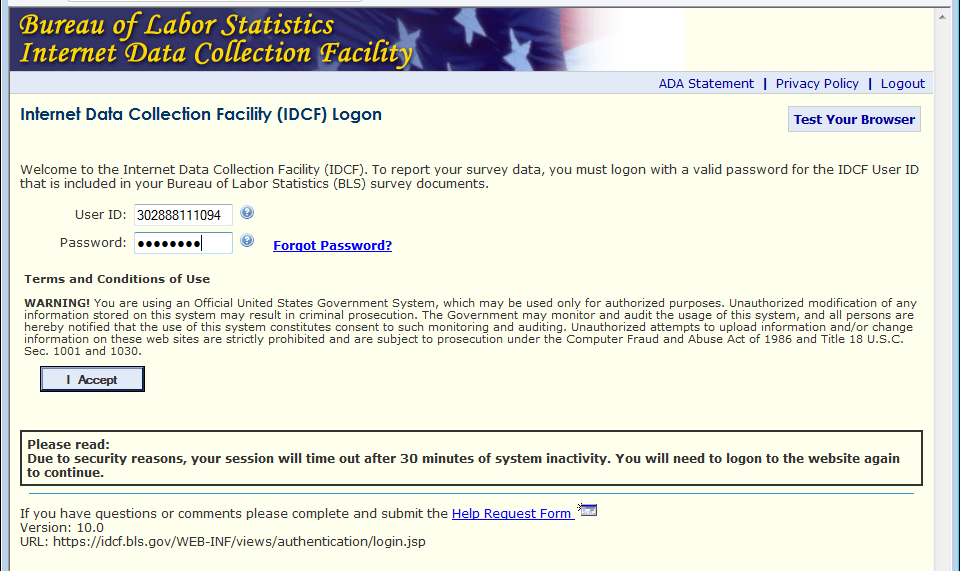 Enter and confirm email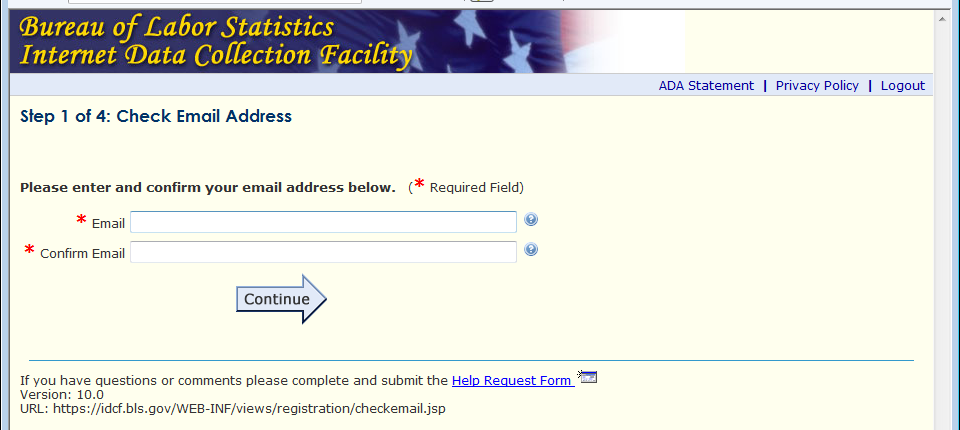 Respondent Information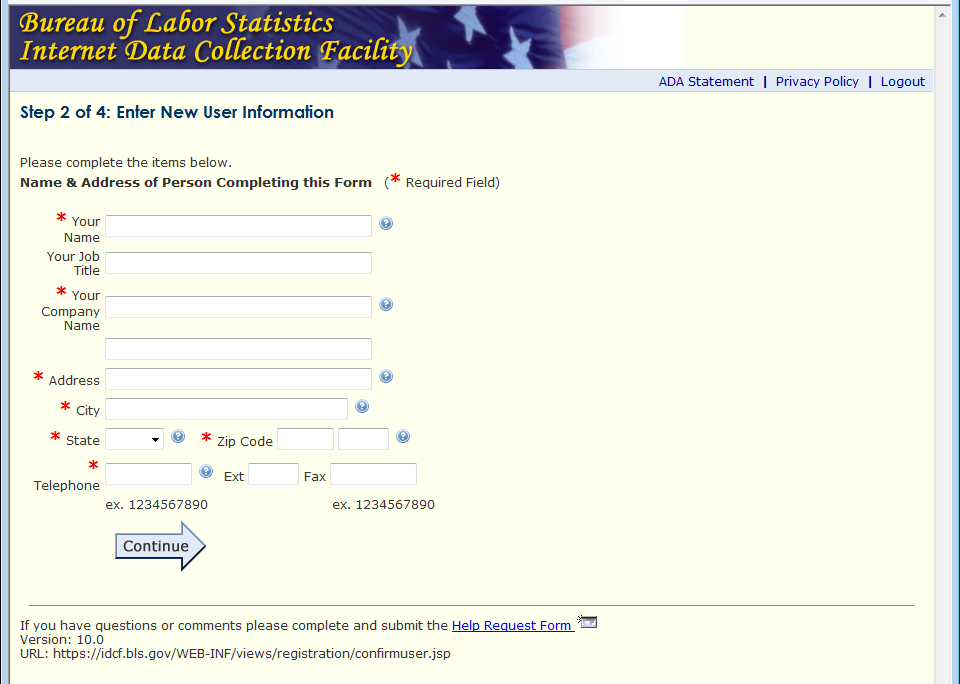 Create Password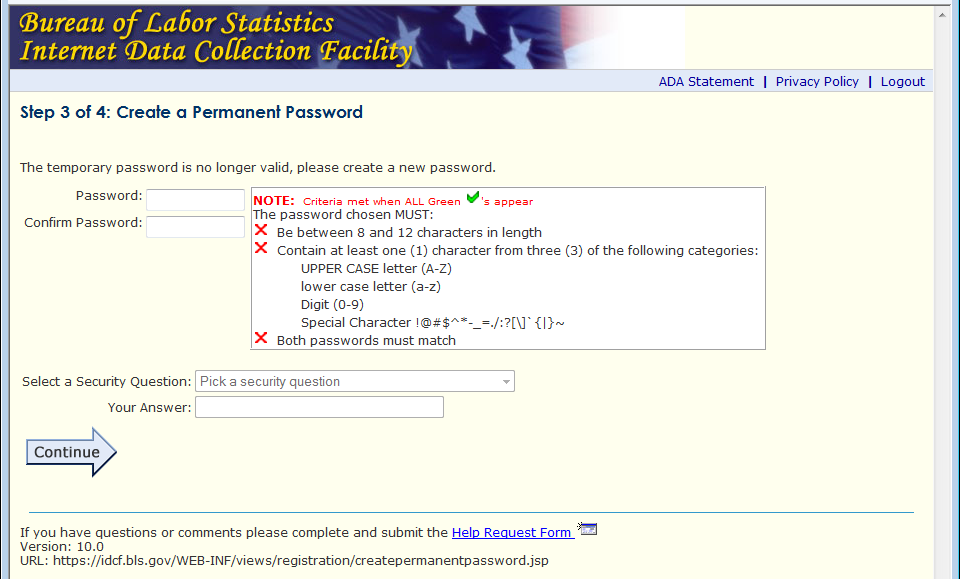 Login Confirmation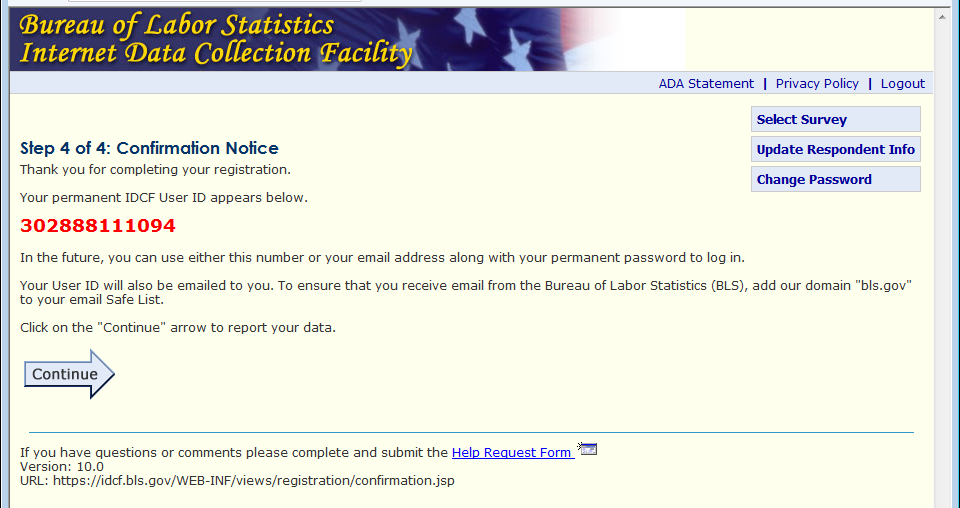 Update Respondent Information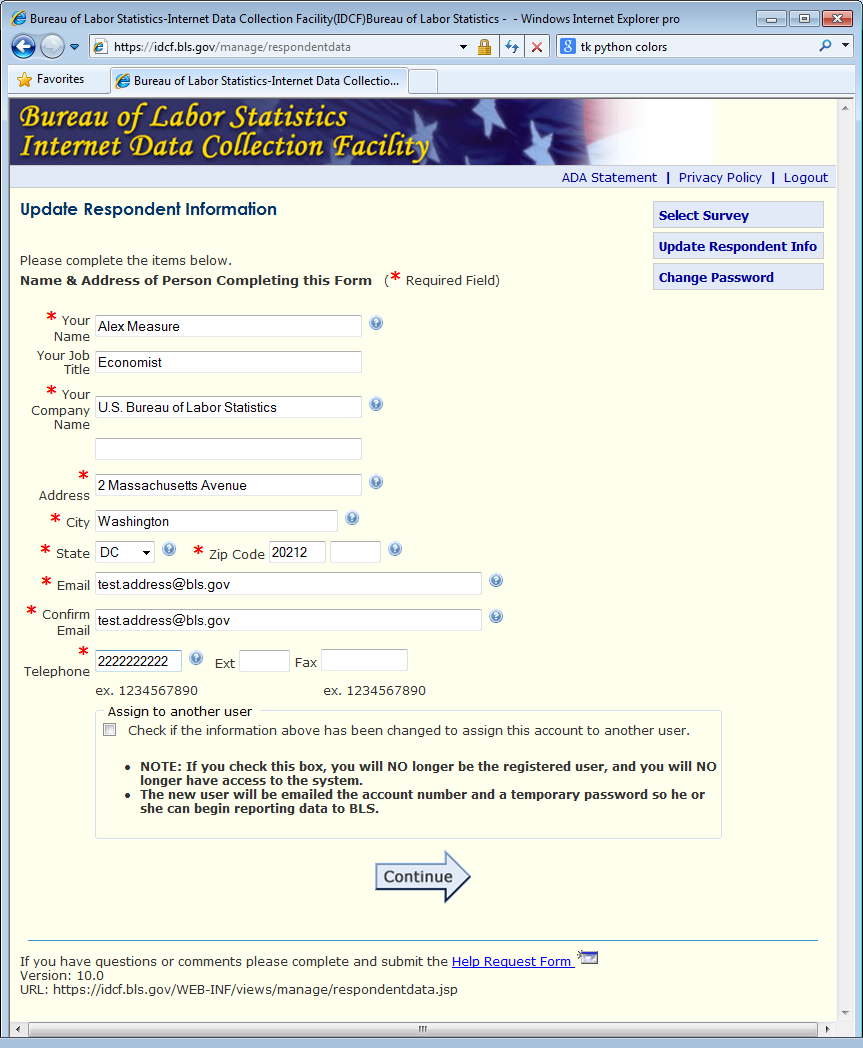 Help Request Form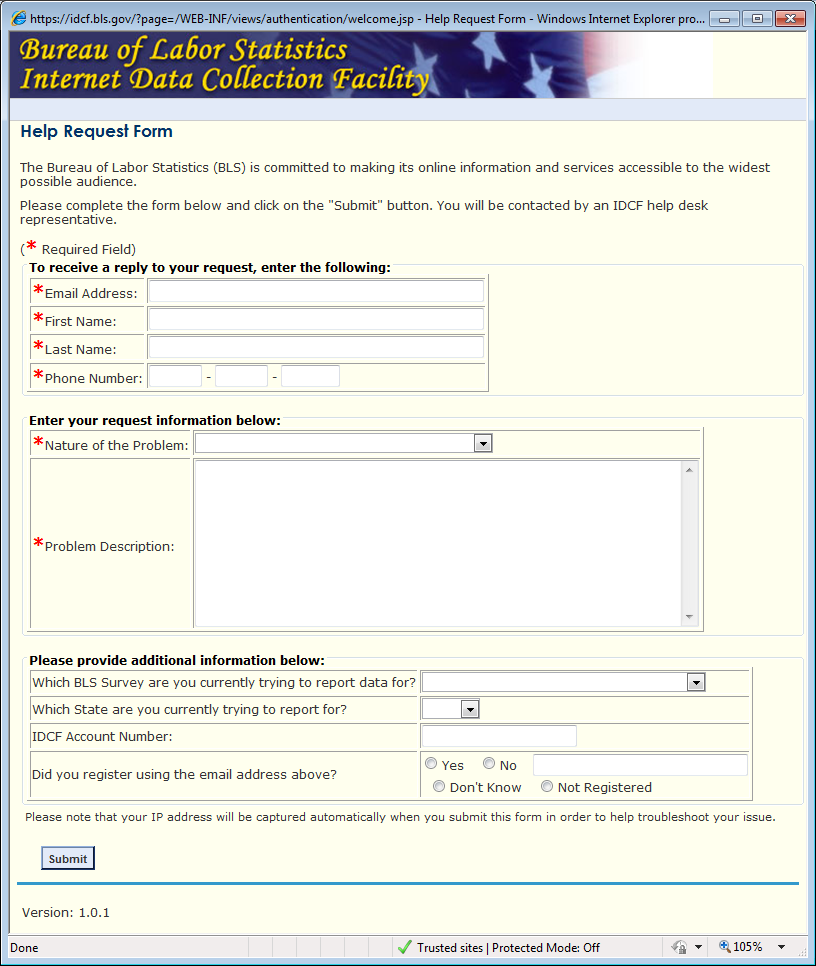 Survey Selection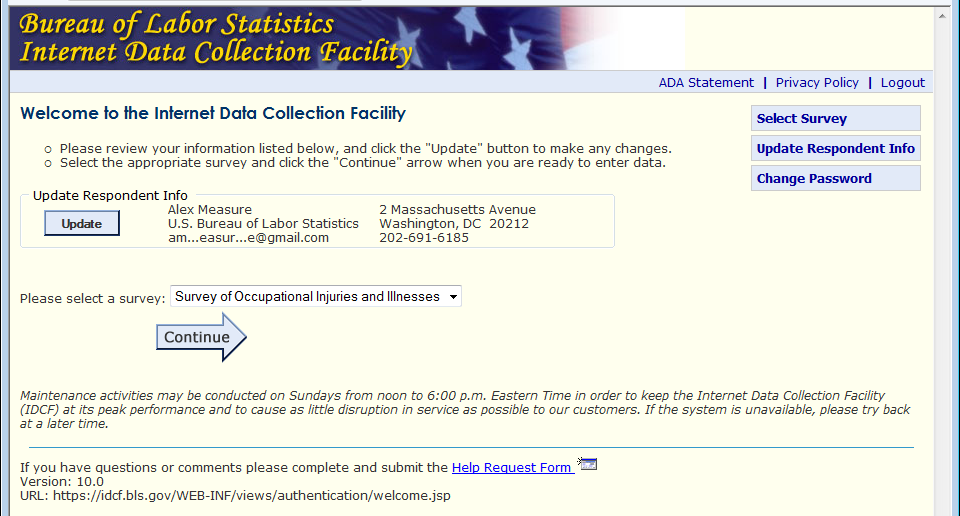 General SOII Information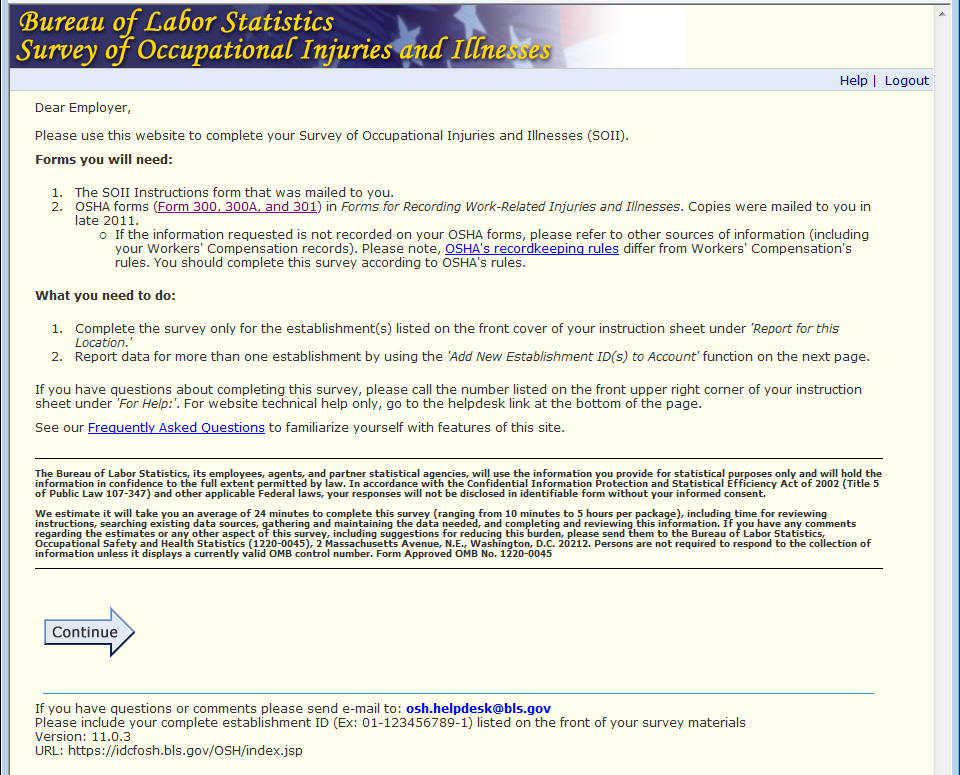 More than one survey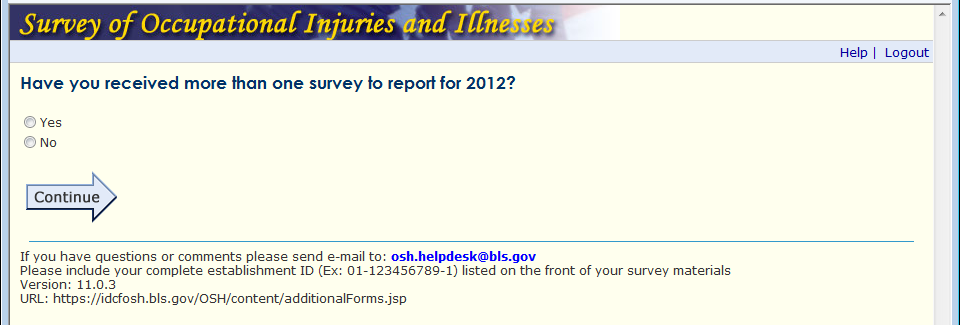 Add new establishment ID’s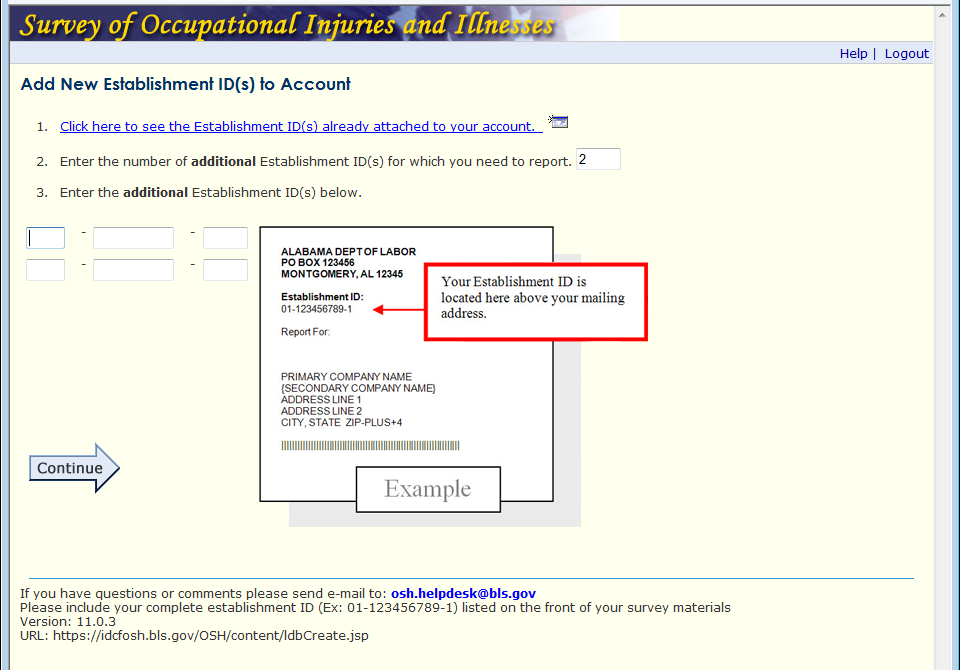 Establishment ID’s attached to account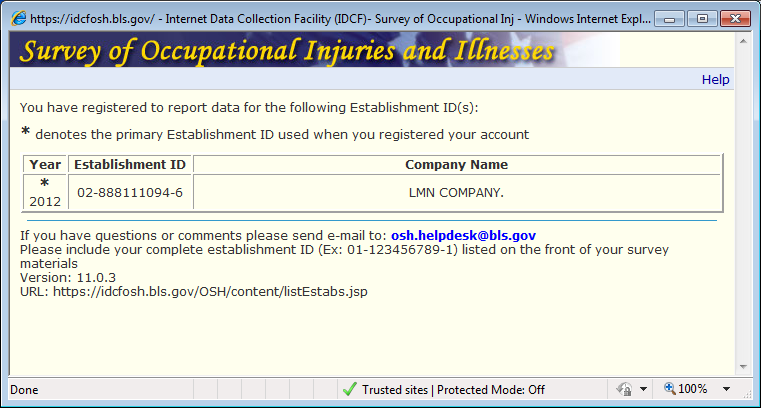 Select Establishment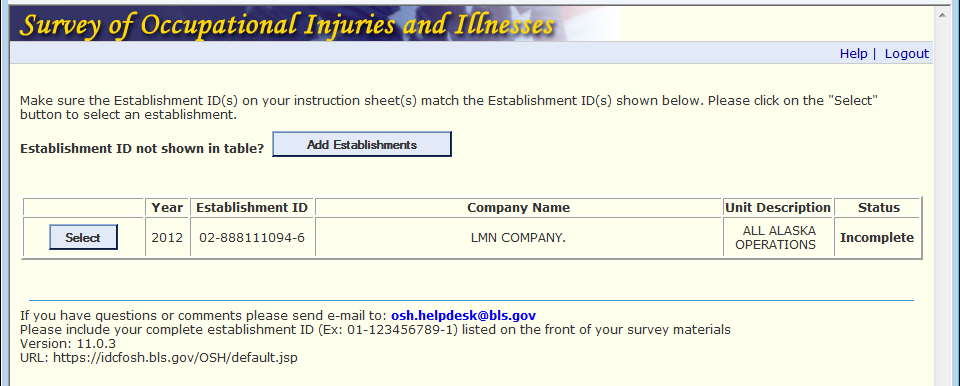 Section 1: Establishment InformationUpdate Establishment Information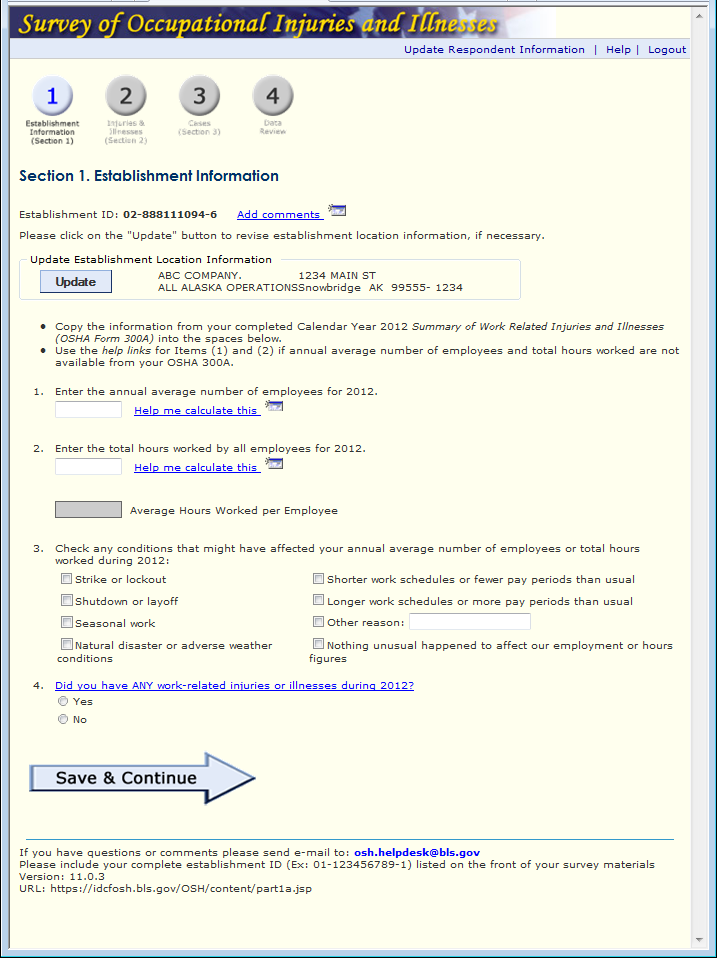 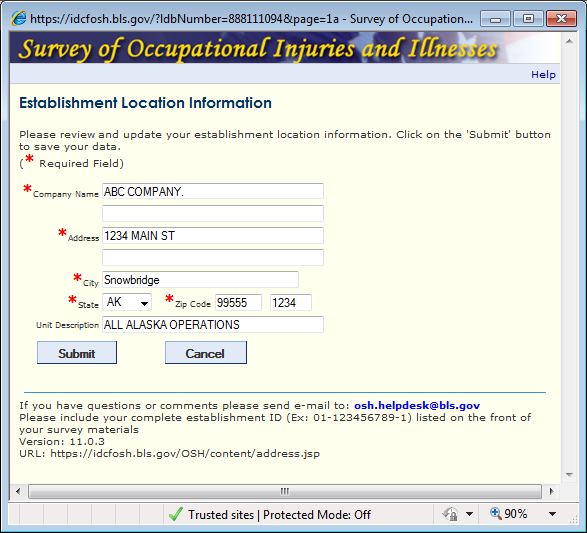 Worksheet to Estimate Annual Average Number of Employees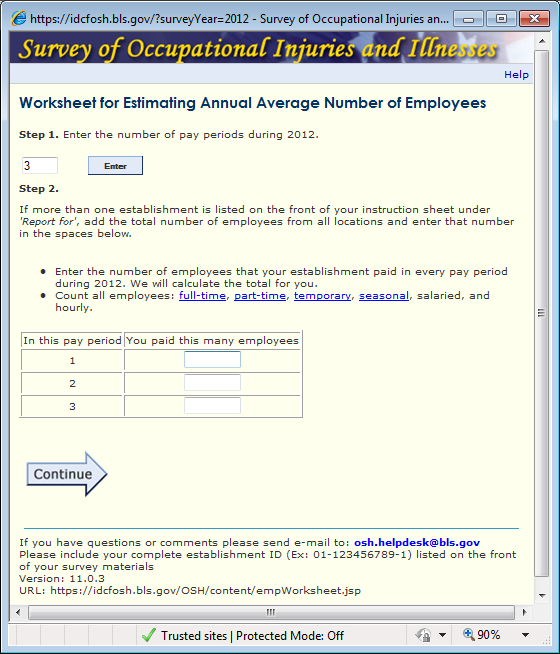 Worksheet to Estimate Total Hours Worked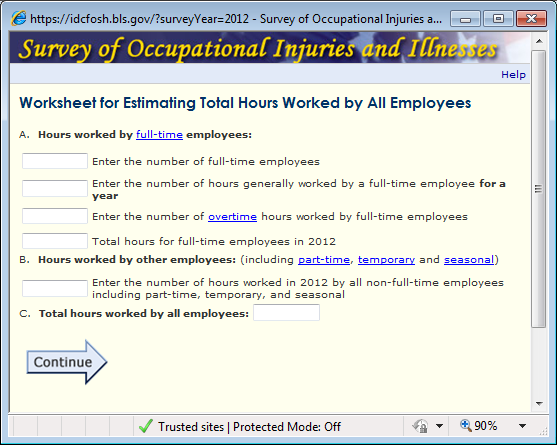 Section 1: Error Messages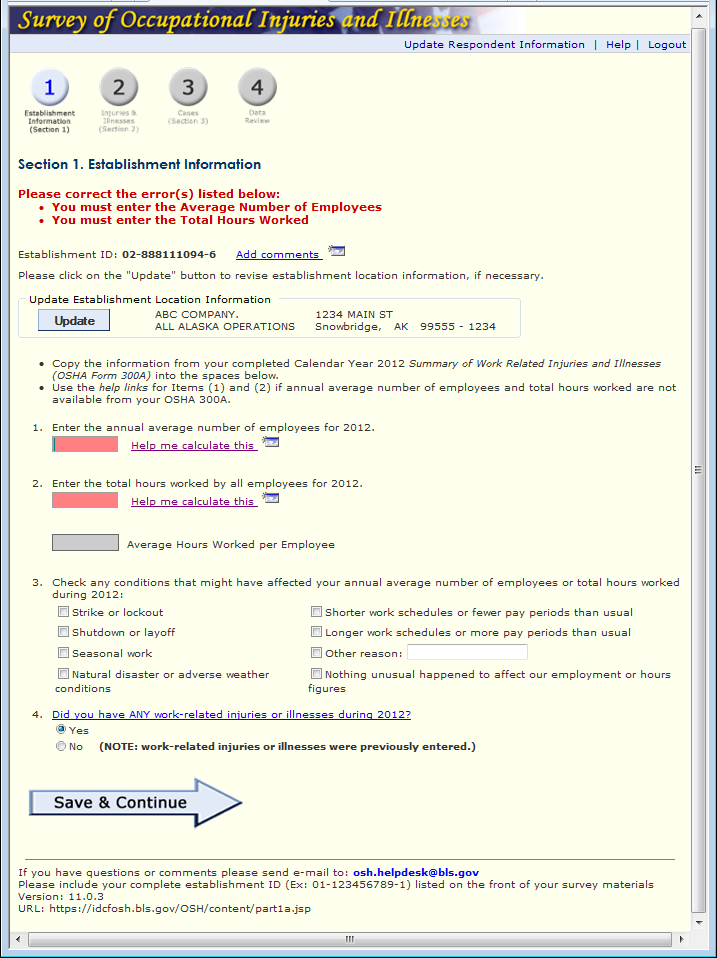 Section 2: Summary of Work-Related Injuries and Illnesses, 2012Section 2 Error Message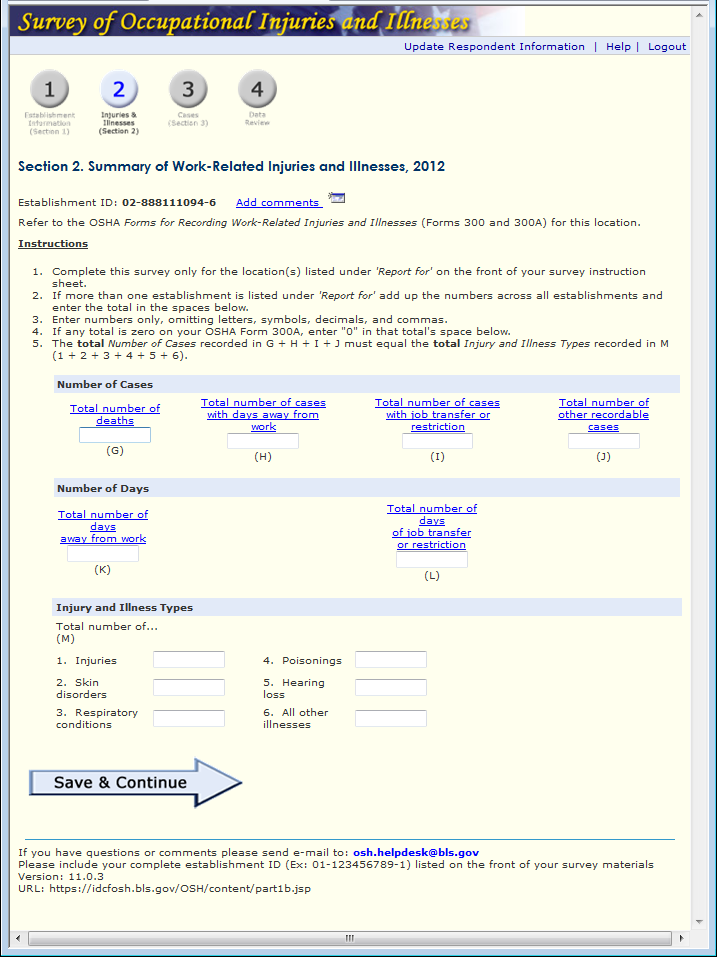 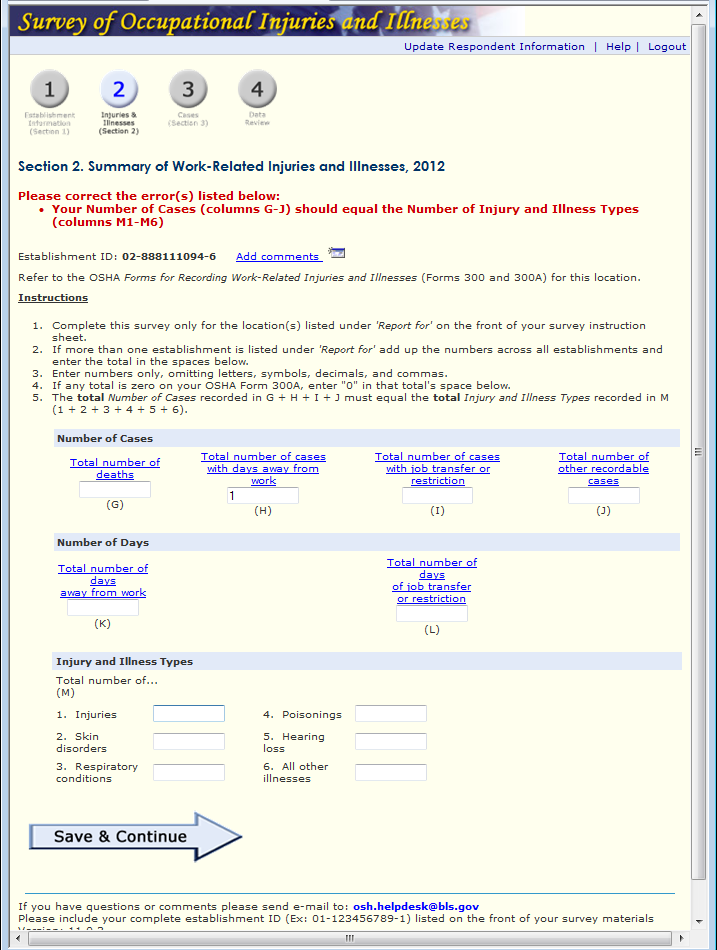 Section 3: Cases with Days Away from Work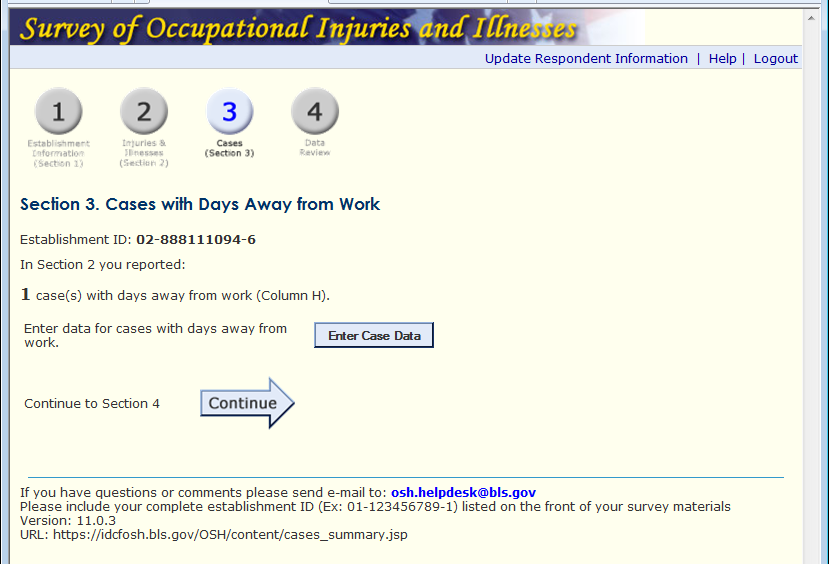 Enter Case Details (1 of 2)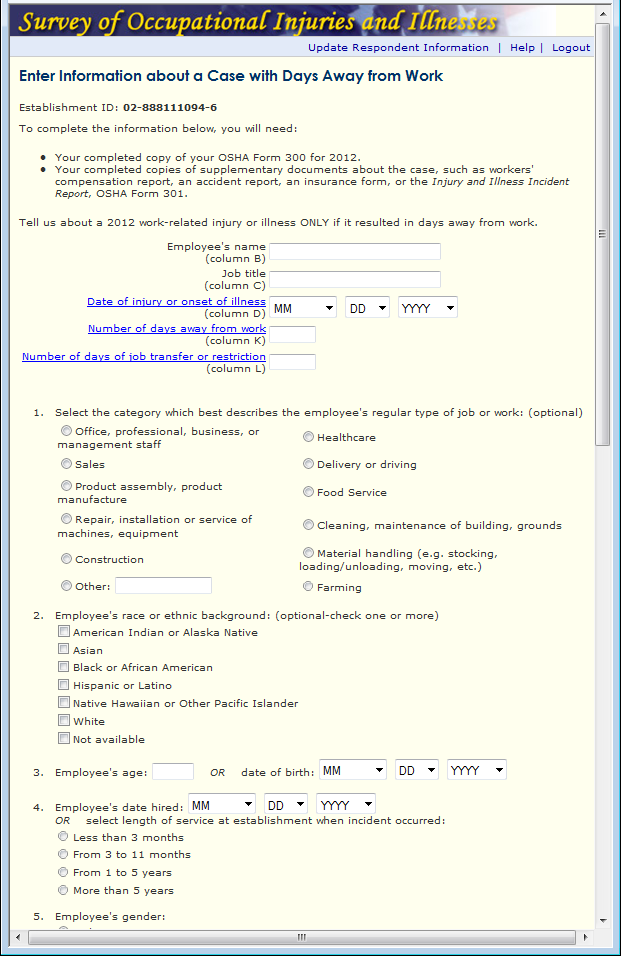 Enter Case Details (2 of 2)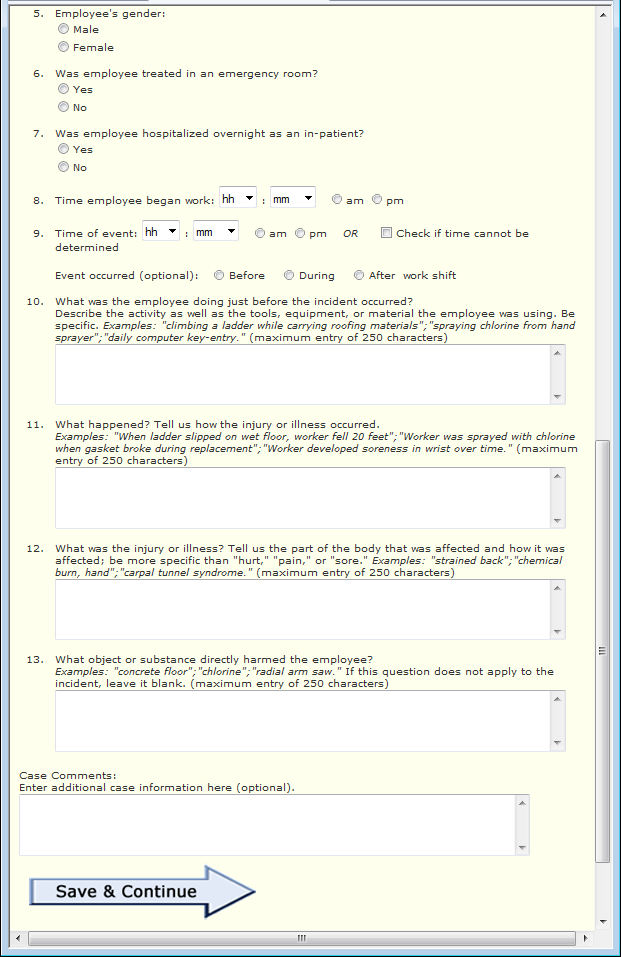 Enter Case Details Error Messages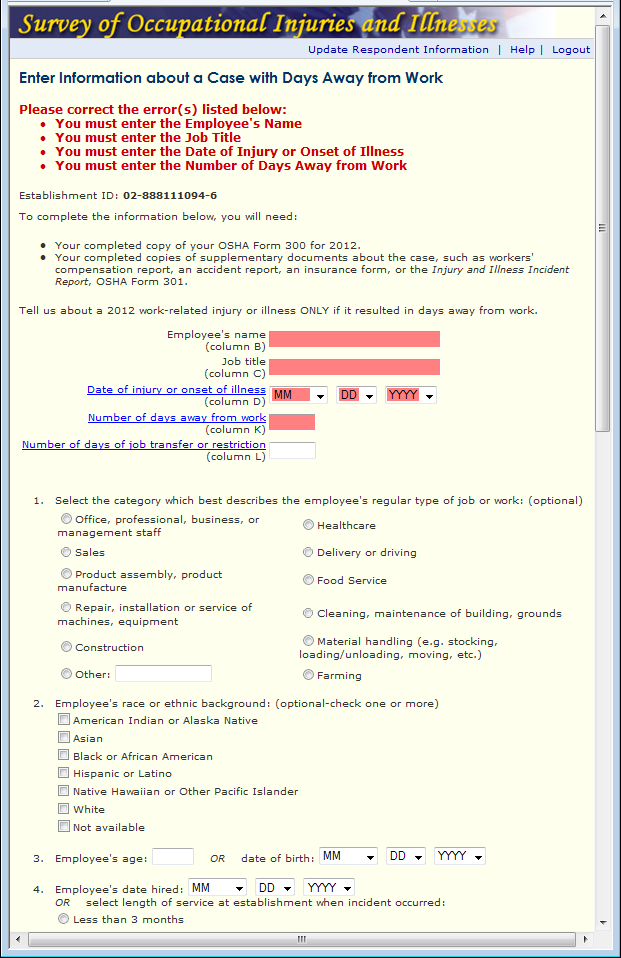 Section 3: With one added case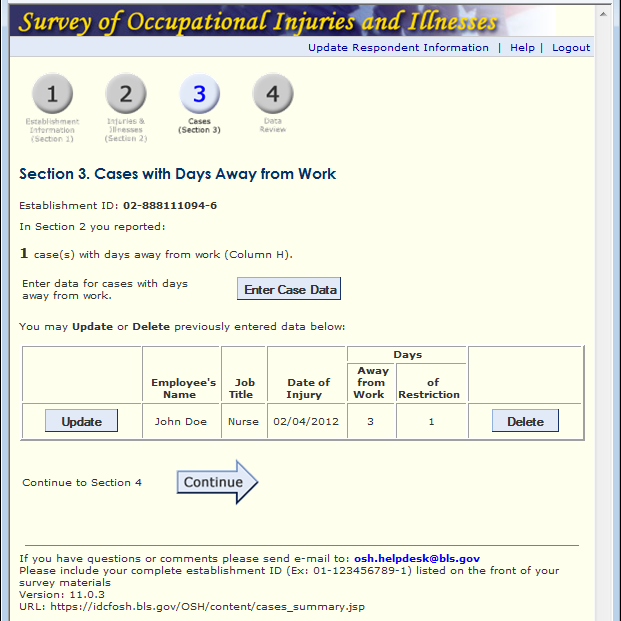 Section 4: Review (1 of 2)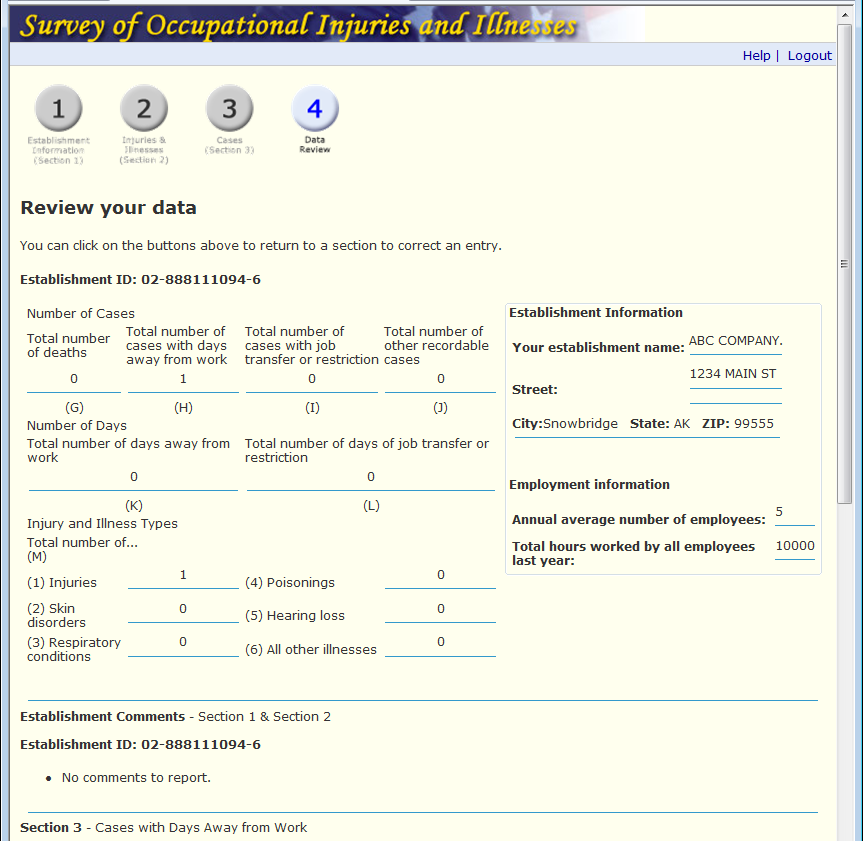 Section 4: Review (2 of 2)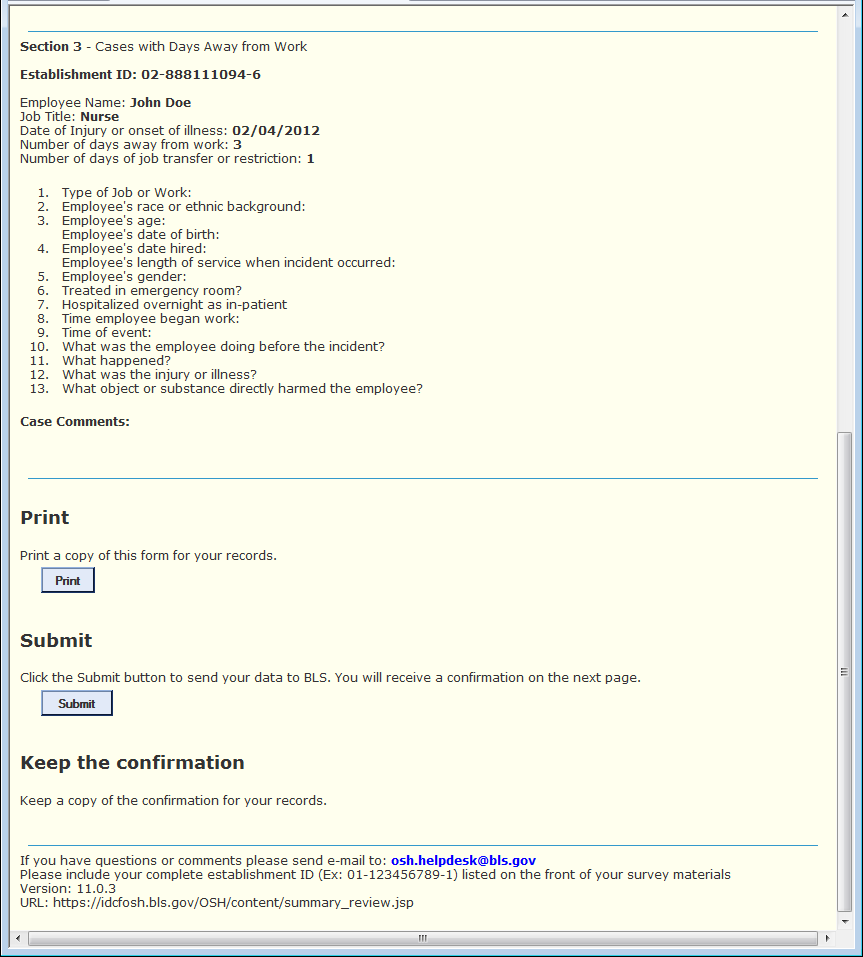 Confirmation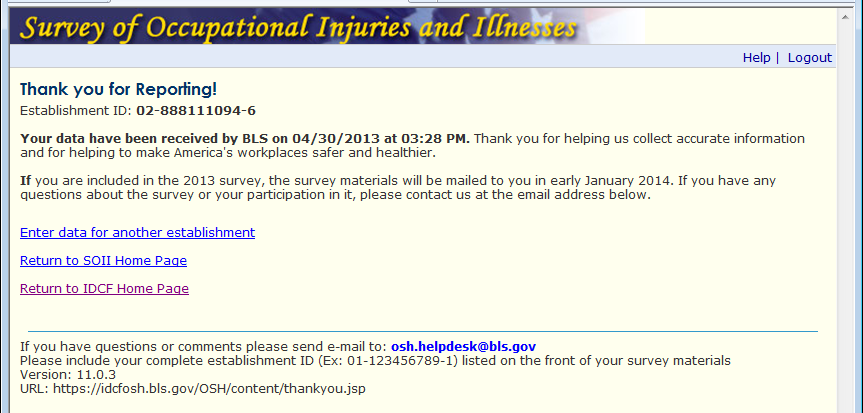 